Wat zit er in mijn reiskoffer?
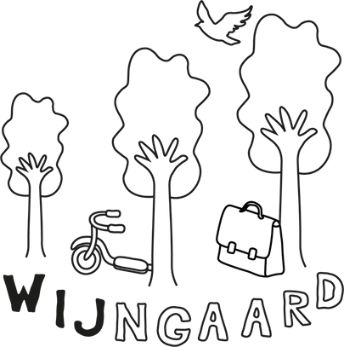 Kleding + slapenKleding + slapenVoldoende ondergoedHemdjesKousenZakdoekenT-shirtsWarme trui(en)Lange broek(en)Korte broeken of shortsJogging (niet verplicht)Regenjas, liefst met kapGemakkelijke wandelschoenen (met degelijke veters)Pantoffels (binnen en buiten)Badpak of zwembroekKleren die zeer vuil mogen worden (speleologie) in een apart zakje met naamKussensloopHoeslakenSlaapzak (liever geen dekens)Slechte schoenen of watersandalenPet of hoedjeHesje!ToiletgeriefToiletgeriefGrote bandhanddoekHanddoekenWashandjesZeepShampooKam/borstelTandenborstel + tandpasta + bekertjeZak voor vuile klerenZonnebril (niet verplicht)ZonnecrèmePersoonlijke hygiëneAllerleiAllerleiMedicijnen, voorzien van gebruiksaanwijzing/toediening
 In zakje met naam
 Bij aankomst aan leerkracht bezorgenISI-kaart of kids-ID
 Bij aankomst aan leerkracht bezorgenDrinkbus (met naam)Klein rugzakje (uitstappen)Mondmaskers (2)Briefomslagen met adres van bestemmingPostzegelsZaklamp (niet verplicht)Fototoestel (mag, eigen verantwoordelijkheid)KnuffelLeesboek, schrijfgerief, kleurpotloden, één klein spelletje (niet verplicht)Zakgeld voor postkaarten en/of souvenirs (niet verplicht)OpmerkingenOpmerkingenAlle persoonlijke spullen worden best gemerktHorloges en juwelen thuis latenGeen snoepGeen GSM, mp3 of filmmateriaalGeen bezoekOuders kunnen schrijven naarOuders kunnen schrijven naarHome ‘La petite Merveille’​School: De Wijngaard Herentals​t.a.v. naam + voornaam​Rue du C. Th. D’Ursel   51​6940  Durbuy
